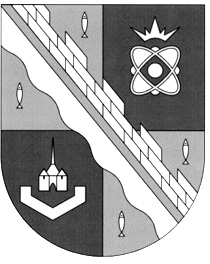                            администрация МУНИЦИПАЛЬНОГО ОБРАЗОВАНИЯ                                             СОСНОВОБОРСКИЙ ГОРОДСКОЙ ОКРУГ  ЛЕНИНГРАДСКОЙ ОБЛАСТИ                             постановление                                                     от 30/12/2021 № 2625О внесении изменений в постановление администрации Сосновоборского городского округа  от 09/12/2019 № 4361«Об утверждении новой редакции Уставамуниципального автономного учреждения культуры«Сосновоборский парк культуры и отдыха»В соответствие с распоряжением Комитета финансов администрации муниципального образования Сосновоборский городской округ Ленинградской области № 32-р от 09.11.2021г. «Об утверждении Плана мероприятий по переводу средств автономных учреждений на лицевые счета, открытые в финансовом органе», а также в целях приведения Устава муниципального автономного учреждения культуры «Сосновоборский парк культуры и отдыха» в соответствие со статьей 11 Федерального закона от 03.11.2006 № 174-ФЗ, администрация Сосновоборского городского округа п о с т а н о в л я е т:1. Утвердить изменения в Устав муниципального автономного учреждения культуры «Сосновоборский парк культуры и отдыха», утвержденный постановлением администрации Сосновоборского городского округа  от 09/12/2019 № 4361 «Об утверждении новой редакции Устава муниципального автономного учреждения культуры «Сосновоборский парк культуры и отдыха» (Приложение).2. Руководителю муниципального автономного учреждения культуры «Сосновоборский парк культуры и отдыха» (Митина Я.М.) зарегистрировать изменения в Устав в порядке и сроки, согласно действующему законодательству.3. Редакцию Устава с изменениями, внесенными настоящим постановлением, считать вступившей в силу со дня государственной регистрации изменений в Устав, утвержденных настоящим постановлением.4. Общему отделу администрации (Смолкина М.С.) обнародовать настоящее постановление на электронном сайте городской газеты «Маяк».5. Отделу по связям с общественностью (пресс-центр) Комитета по общественной безопасности и информации администрации (Бастина Е.А.) разместить настоящее постановление на официальном сайте Сосновоборского городского округа. 6. Настоящее постановление вступает в силу со дня официального обнародования.7. Контроль за исполнением настоящего постановления возложить на заместителя главы администрации по социальным вопросам Горшкову Т.В.Глава Сосновоборского городского округа		                                    М.В. ВоронковИЗМЕНЕНИЯ В УСТАВМуниципального автономного учреждения культуры«Сосновоборский парк культуры и отдыха»Муниципальное образование Сосновоборский городской округЛенинградской области2021 год1. Пункт 3.11. изложить в следующей редакции: «3.11. Учреждение производит списание недвижимого имущества и особо ценного движимого имущества, закрепленного за ним на праве оперативного управления или приобретенного Учреждением за счет средств, выделенных ему Учредителем на приобретение этого имущества, по согласованию с Собственником имущества.»;2. Подпункт 4.1.6. изложить в следующей редакции: «4.1.6. Открывать лицевые счета в комитете финансов администрации муниципального образования Сосновоборский городской округ Ленинградской области (далее - финансовый орган).»;3. Исключить подпункт 6.13.11.;4. Подпункт 6.13.12. считать подпунктом 6.13.11;5. Пункт 6.14. изложить в следующей редакции: «6.14. По вопросам, указанным в подпунктах 6.13.1 - 6.13.4, 6.13.7 и 6.13.8 пункта 6.13 настоящего Устава, наблюдательный совет Учреждения дает рекомендации. Учредитель принимает по этим вопросам решения после рассмотрения рекомендаций наблюдательного совета Учреждения.»;6.Пункт 6.15. изложить в следующей редакции: «6.15. По вопросу, указанному в подпункте 6.13.6 пункта 6.13 настоящего Устава, наблюдательный совет Учреждения дает заключение, копия которого направляется Учредителю. По вопросам, указанным в подпунктах 6.13.5 и 6.13.11 пункта 6.13 настоящего Устава, наблюдательный совет Учреждения дает заключение. Руководитель Учреждения принимает по этим вопросам решения после рассмотрения заключений наблюдательного совета Учреждения.»;7. Исключить пункт 6.16.;8. Пункты 6.17. - 6.30. считать соответственно пунктами 6.16. – 6.29;9. Подпункт 7.3.7. изложить в следующей редакции: «7.3.7. открывает лицевые счета в финансовом органе.».СОГЛАСОВАНПредседатель комитета по управлению муниципальным  имуществом администрации муниципального образования Сосновоборский городской округ Ленинградской области______________Н. В. Михайлова                                «____» ____________2021 г.         УТВЕРЖДЕН         Постановлением администрации муниципального образования   Сосновоборский  городской округ  Ленинградской области от 30/12/2021 № 2625 СОГЛАСОВАН Начальник отдела по развитию культуры и туризма администрации муниципального образования Сосновоборский городской округ Ленинградской области  _____________Е. А. Михайлова                                                    «____» _______________2021 г.           РАССМОТРЕН   Наблюдательным советом МАУК «СПК и О»,протокол заседания Наблюдательного совета МАУК «СПК и О» от 15 декабря 2021 года  № 12